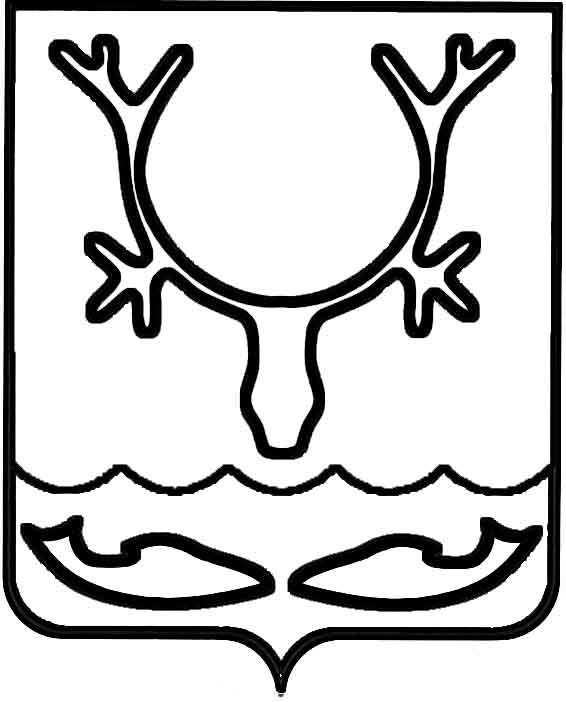 Администрация муниципального образования
"Городской округ "Город Нарьян-Мар"РАСПОРЯЖЕНИЕО внесении изменения в распоряжение Администрации муниципального образования "Городской округ "Город Нарьян-Мар"                      от 29.12.2021 № 749-рВ соответствии с постановлением Администрации МО "Городской округ "Город Нарьян-Мар" от 10.07.2018 № 453 "Об утверждении порядка разработки, реализации 
и оценки эффективности муниципальных программ муниципального образования "Городской округ "Город Нарьян-Мар", на основании постановления Администрации МО "Городской округ "Город Нарьян-Мар" от 31.08.2018 № 588 "Об утверждении муниципальной программы муниципального образования "Городской округ "Город Нарьян-Мар" "Совершенствование и развитие муниципального управления 
в муниципальном образовании "Городской округ "Город Нарьян-Мар":1.	Внести изменение в распоряжение Администрации муниципального образования "Городской округ "Город Нарьян-Мар" от 29.12.2021 № 749-р
"Об утверждении плана реализации муниципальной программы муниципального образования "Городской округ "Город Нарьян-Мар" "Совершенствование и развитие муниципального управления в муниципальном образовании "Городской округ "Город Нарьян-Мар" на 2022 год", изложив Приложение в новой редакции (Приложение).2.	Настоящее распоряжение вступает в силу со дня его подписания.Приложениек распоряжению Администрации муниципального образования"Городской округ "Город Нарьян-Мар"от 29.12.2022 № 753-р"Приложениек распоряжению Администрации муниципального образования"Городской округ "Город Нарьян-Мар"от 29.12.2021 № 749-рПЛАНРЕАЛИЗАЦИИ МУНИЦИПАЛЬНОЙ ПРОГРАММЫ МУНИЦИПАЛЬНОГООБРАЗОВАНИЯ "ГОРОДСКОЙ ОКРУГ "ГОРОД НАРЬЯН-МАР""СОВЕРШЕНСТВОВАНИЕ И РАЗВИТИЕ МУНИЦИПАЛЬНОГО УПРАВЛЕНИЯВ МУНИЦИПАЛЬНОМ ОБРАЗОВАНИИ "ГОРОДСКОЙ ОКРУГ "ГОРОД НАРЬЯН-МАР" НА 2022 ГОДОтветственный исполнитель муниципальной программы: управление экономического и инвестиционного развития Администрации муниципального образования "Городской округ "Город Нарьян-Мар".Примечание:- МКУ УГХ – МКУ "УГХ г. Нарьян-Мара";- ОБП Управления финансов – отдел бюджетной политики Управления финансов Администрации МО "Городской округ "Город Нарьян-Мар";- ОБУ и О Управления финансов – отдел бухгалтерского учета и отчетности Управления финансов Администрации МО "Городской округ "Город Нарьян-Мар";- ООИБ и АС Управления финансов – отдел обеспечения исполнения бюджета и автоматизированных систем Управления финансов Администрации МО "Городской округ "Город Нарьян-Мар";- ОПБ Управления финансов – отдел планирования бюджета Управления финансов Администрации МО "Городской округ "Город Нарьян-Мар";- отдел БУ и О – отдел бухгалтерского учета и отчетности Администрации МО "Городской округ "Город Нарьян-Мар";- отдел ООМС МКУ УГХ – отдел обеспечения органов местного самоуправления МКУ "УГХ г. Нарьян-Мара";- отдел ОР и ОС УОИО – отдел организационной работы и общественных связей управления организационно-информационного обеспечения Администрации МО "Городской округ "Город Нарьян-Мар";- отдел по обеспечению деятельности главы города и заместителей главы города – отдел по обеспечению деятельности главы города Нарьян-Мара и заместителей главы Администрации МО "Городской округ "Город Нарьян-Мар";- отдел по работе с общественными организациями – отдел по работе с общественными организациями Администрации МО "Городской округ "Город Нарьян-Мар";- отдел СМЖФ МКУ УГХ – отдел по содержанию муниципального жилищного фонда МКУ "УГХ г. Нарьян-Мара";- правовое управление – правовое управление Администрации МО "Городской округ "Город Нарьян-Мар";- УМИиЗО – управление муниципального имущества и земельных отношений Администрации МО "Городской округ "Город Нарьян-Мар";- УОИО – управление организационно-информационного обеспечения Администрации МО "Городской округ "Город Нарьян-Мар";- управление делами – управление делами Администрации МО "Городской округ "Город Нарьян-Мар";- Управление финансов – Управление финансов Администрации МО "Городской округ "Город Нарьян-Мар";- ЖКХ – управление жилищно-коммунального хозяйства Администрации МО "Городской округ "Город Нарьян-Мар".".29.12.2022№753-рГлава города Нарьян-Мара О.О. БелакN п/пНаименование подпрограммы, мероприятийОтветственный исполнитель 
(ФИО, должность)Планируемый срок проведения торгов (в случае необходимости)Срок начала реализации мероприятияСрок окончания реализации мероприятияОжидаемый результатФинансирование 2022 года 
(тыс. руб.)12345678Подпрограмма 1 "Осуществление деятельности Администрации МО "Городской округ "Город Нарьян-Мар" в рамках собственных и переданных государственных полномочий"Подпрограмма 1 "Осуществление деятельности Администрации МО "Городской округ "Город Нарьян-Мар" в рамках собственных и переданных государственных полномочий"Подпрограмма 1 "Осуществление деятельности Администрации МО "Городской округ "Город Нарьян-Мар" в рамках собственных и переданных государственных полномочий"Подпрограмма 1 "Осуществление деятельности Администрации МО "Городской округ "Город Нарьян-Мар" в рамках собственных и переданных государственных полномочий"Подпрограмма 1 "Осуществление деятельности Администрации МО "Городской округ "Город Нарьян-Мар" в рамках собственных и переданных государственных полномочий"Подпрограмма 1 "Осуществление деятельности Администрации МО "Городской округ "Город Нарьян-Мар" в рамках собственных и переданных государственных полномочий"Подпрограмма 1 "Осуществление деятельности Администрации МО "Городской округ "Город Нарьян-Мар" в рамках собственных и переданных государственных полномочий"Подпрограмма 1 "Осуществление деятельности Администрации МО "Городской округ "Город Нарьян-Мар" в рамках собственных и переданных государственных полномочий"1.1Основное мероприятие: Финансовое обеспечение деятельности Администрации МО "Городской округ "Город Нарьян-Мар"хххх154 460,389941.1.1Расходы на содержание органов местного самоуправления и обеспечение их функцийотдел БУиО, управление деламихххх154 460,389941.1.1- обеспечение деятельности Администрации МО "Городской округ "Город Нарьян-Мар"отдел БУиОне проводятсяв течение годав течение годаПовышение качества исполнения полномочий органом местного самоуправления153 430,363941.1.1- обеспечение деятельности Администрации МО "Городской округ "Город Нарьян-Мар"отдел БУиОв течение года 
(в соответствии 
с планом-графиком)в течение годав течение годаПовышение качества исполнения полномочий органом местного самоуправления756,380001.1.1- профессиональная переподготовка, повышение квалификацииуправление делами, соисполнитель - отдел БУиОв течение года 
(в соответствии с планом-графиком)февральдекабрьПовышение квалификации работников Администрации города273,646001.1.1- формирование 
и содержание муниципального архивауправление делами, соисполнитель - отдел БУиОне проводятсяв течение годав течение годаОбеспечение сохранности архивных документов, поступающих в муниципальный архив МО "Городской округ "Город Нарьян-Мар"без финансирования1.2.Основное мероприятие: Обеспечение проведения 
и участие 
в праздничных 
и официальных мероприятияххххх2 242,795981.2.1Финансовое обеспечение проведения юбилейных, праздничных и иных мероприятийУОИОхххх1 691,911081.2.1- приобретение цветочной продукцииотдел ОРиОС УОИО, отдел 
по обеспечению деятельности главы города и заместителей главы города, МКУ УГХфевральв течение годав течение годаОбеспечение торжественных 
и официальных мероприятий, проводимых Администрацией МО "Городской округ "Город Нарьян-Мар" 
в рамках общегосударственных и муниципальных праздников. 
Проведение мероприятий, связанных с вручением муниципальных наград. Прием официальных делегаций, должностных лиц 
и почетных гостей города. 239,740001.2.1- приобретение продуктов питанияотдел ОРиОС УОИО, отдел 
по обеспечению деятельности главы города и заместителей главы города, МКУ УГХхв течение годав течение годаОбеспечение торжественных 
и официальных мероприятий, проводимых Администрацией МО "Городской округ "Город Нарьян-Мар" 
в рамках общегосударственных и муниципальных праздников. 
Проведение мероприятий, связанных с вручением муниципальных наград. Прием официальных делегаций, должностных лиц 
и почетных гостей города. 39,070001.2.1- приобретение сувенирной и полиграфической продукцииотдел ОРиОС УОИО, отдел 
по обеспечению деятельности главы города и заместителей главы города, МКУ УГХхв течение годав течение годаОбеспечение торжественных 
и официальных мероприятий, проводимых Администрацией МО "Городской округ "Город Нарьян-Мар" 
в рамках общегосударственных и муниципальных праздников. 
Проведение мероприятий, связанных с вручением муниципальных наград. Прием официальных делегаций, должностных лиц 
и почетных гостей города. 618,969781.2.1- приобретение сувенирной и полиграфической продукцииотдел ОРиОС УОИО, отдел 
по обеспечению деятельности главы города и заместителей главы города, МКУ УГХмартмартиюньОбеспечение торжественных 
и официальных мероприятий, проводимых Администрацией МО "Городской округ "Город Нарьян-Мар" 
в рамках общегосударственных и муниципальных праздников. 
Проведение мероприятий, связанных с вручением муниципальных наград. Прием официальных делегаций, должностных лиц 
и почетных гостей города. 297,590721.2.1- приобретение венковотдел ОРиОС УОИО, отдел 
по обеспечению деятельности главы города и заместителей главы города, МКУ УГХхапрельмайОбеспечение торжественных 
и официальных мероприятий, проводимых Администрацией МО "Городской округ "Город Нарьян-Мар" 
в рамках общегосударственных и муниципальных праздников. 
Проведение мероприятий, связанных с вручением муниципальных наград. Прием официальных делегаций, должностных лиц 
и почетных гостей города. 44,000001.2.1- оказание услуг общественного питания, связанных с проведением торжественных приемов в органах МСУотдел ОРиОС УОИО, отдел 
по обеспечению деятельности главы города и заместителей главы города, МКУ УГХмартмартдекабрьОбеспечение торжественных 
и официальных мероприятий, проводимых Администрацией МО "Городской округ "Город Нарьян-Мар" 
в рамках общегосударственных и муниципальных праздников. 
Проведение мероприятий, связанных с вручением муниципальных наград. Прием официальных делегаций, должностных лиц 
и почетных гостей города. 222,500001.2.1новогоднее 
и торжественное оформление, изготовление 
и размещение наружной рекламы, изготовление 
и размещение баннеров, приобретение флагов и флажных конструкцийотдел ОРиОС УОИО, отдел 
по обеспечению деятельности главы города и заместителей главы города, МКУ УГХоктябрьоктябрьдекабрьОбеспечение торжественных 
и официальных мероприятий, проводимых Администрацией МО "Городской округ "Город Нарьян-Мар" 
в рамках общегосударственных и муниципальных праздников. 
Проведение мероприятий, связанных с вручением муниципальных наград. Прием официальных делегаций, должностных лиц 
и почетных гостей города. 230,040581.2.2Участие 
в общественных организациях, объединяющих муниципальные образования общероссийского 
и международного уровнейотдел по работе 
с общественными организациямихххх550,884901.2.2- членские взносы 
за участие 
в общественных организациях, объединяющих муниципальные образования общероссийского 
и международного уровняотдел по работе 
с общественными организациямине проводятсяв течение годав течение годаПовышение эффективности межмуниципального сотрудничества550,884901.2.2- информационное освещение мероприятий, связанных с участием в общественных организацияхотдел по работе 
с общественными организациямине проводятсяв течение годав течение годаПовышение эффективности межмуниципального сотрудничествабез финансирования1.3Основное мероприятие: Осуществление переданных государственных полномочийхххх5 474,500001.3.1Осуществление полномочий 
по составлению (изменению) списков кандидатов в присяжные заседатели федеральных судов общей юрисдикции в Российской Федерацииотдел по работе 
с общественными организациямине проводятсяв течение годав течение годаАктуализация списков227,900001.3.2Осуществление отдельных государственных полномочий Ненецкого автономного округа в сфере административных правонарушенийправовое управление (Административная комиссия)не проводятсяв течение годав течение годаРассмотрение дел 
об административных правонарушениях. Предупреждение административных правонарушений 
на территории муниципального образования "Городской округ "Город Нарьян-Мар" путем проведения профилактики административных правонарушений на территории МО "Городской округ "Город Нарьян-Мар". Взыскание назначенных административных штрафов путем взаимодействия административной комиссии со Службой судебных приставов, структурными подразделениями администрации города1 626,100001.3.3Осуществление государственного полномочия Ненецкого автономного округа по предоставлению единовременной выплаты пенсионерам на капитальный ремонт находящегося в их собственности жилого помещенияЖКХне проводятсяв течение года (по мере поступления заявлений)в течение года (по мере поступления заявлений)Оказание помощи пенсионерам на капитальный ремонт находящегося в их собственности жилого помещениябез финансирования1.3.4Осуществление отдельных государственных полномочий Ненецкого автономного округа в сфере деятельности 
по профилактике безнадзорности 
и правонарушений несовершеннолетнихправовое управление (отдел 
по обеспечению деятельности комиссии по делам несовершеннолетних и защите их прав)не проводятсяв течение годав течение годаКоординация деятельности органов и учреждений системы профилактики безнадзорности и правонарушений несовершеннолетних по предупреждению безнадзорности, беспризорности, правонарушений 
и антиобщественных действий несовершеннолетних, выявлению 
и устранению причин и условий, способствующих этому, обеспечению защиты прав и законных интересов несовершеннолетних, социально-педагогической реабилитации несовершеннолетних, находящихся 
в социально опасном положении, выявлению 
и пресечению случаев вовлечения несовершеннолетних 
в совершение преступлений, других противоправных 
и (или) антиобщественных действий, а также случаев склонения их к суицидальным действиям3 585,300001.3.5.Расходы на осуществление отдельных государственных полномочий Ненецкого автономного округа в сфере деятельности 
по профилактике безнадзорности 
и правонарушений несовершеннолетних (за счет средств городского бюджета)правовое управление 
(отдел 
по обеспечению деятельности комиссии по делам несовершеннолетних и защите их прав)не проводятсядекабрь 2022 годдекабрь 2022 годПриобретение автоматизированной информационной системы "Подросток"35,200001.4Основное мероприятие: Обеспечение противодействия коррупциихххх0,01.4.1Мероприятия по обеспечению противодействия коррупцииуправление делами (отдел по противодействию коррупции)ххххбез финансирования1.4.1- информационно-учебные и разъяснительные мероприятия 
для работников Администрации МО "Городской округ "Город Нарьян-Мар"управление делами (отдел по противодействию коррупции)не проводятсяв течение годав течение годаПовышения правосознания 
и нетерпимости 
к коррупционным проявлениям работников Администрации городабез финансирования1.4.1- размещение информации 
о проведенных профилактических мероприятиях 
и отчетов 
о деятельности образованных комиссий, подразделения 
по профилактике коррупционных правонарушений на официальном сайте Администрации МО "Городской округ "Город Нарьян-Мар"управление делами (отдел по противодействию коррупции)не проводятсяв течение годав течение годаИнформированность населения и работников Администрации города о проведенных мероприятиях в сфере противодействия коррупциибез финансирования1.4.1- подготовка и размещение для свободного доступа посредством имеющегося сетевого ресурса актуальной информации в сфере противодействия коррупции для работников Администрации МО "Городской округ "Город Нарьян-Мар"управление делами (отдел по противодействию коррупции)не проводятсяв течение годав течение годаИнформированность населения и работников Администрации города о проведенных мероприятиях в сфере противодействия коррупциибез финансирования1.4.1- проведение антикоррупционной экспертизы проектов нормативных правовых актовправовое управлениене проводятсяв течение годав течение годаИсключение коррупциогенных норм в нормативных правовых актахбез финансирования1.5.Иные межбюджетные трансферты местным бюджетам для поощрения муниципальных управленческих команд за достижение Ненецким автономным округом показателей эффективности деятельности высшего должностного лицаотдел БУиО, управление деламихххх500,000001.5.1.- поощрение муниципальных управленческих командотдел БУиО, управление деламине проводятсяавгуставгустПоощрение муниципальных управленческих команд за достижение показателей500,00000Подпрограмма 2 "Обеспечение деятельности Администрации МО "Городской округ "Город Нарьян-Мар"Подпрограмма 2 "Обеспечение деятельности Администрации МО "Городской округ "Город Нарьян-Мар"Подпрограмма 2 "Обеспечение деятельности Администрации МО "Городской округ "Город Нарьян-Мар"Подпрограмма 2 "Обеспечение деятельности Администрации МО "Городской округ "Город Нарьян-Мар"Подпрограмма 2 "Обеспечение деятельности Администрации МО "Городской округ "Город Нарьян-Мар"Подпрограмма 2 "Обеспечение деятельности Администрации МО "Городской округ "Город Нарьян-Мар"Подпрограмма 2 "Обеспечение деятельности Администрации МО "Городской округ "Город Нарьян-Мар"Подпрограмма 2 "Обеспечение деятельности Администрации МО "Городской округ "Город Нарьян-Мар"2.1Основное мероприятие: Обеспечение деятельности Администрации МО "Городской округ "Город Нарьян-Мар"хххх17 137,101812.1.1Материально-техническое 
и транспортное обеспечение органов местного самоуправленияМКУ УГХхххх17 137,101812.1.1- обеспечение Администрации МО "Городской округ "Город Нарьян-Мар" услугами связи, подписка 
на периодические изданияМКУ УГХ (отдел ООМС)в течение года 
(в соответствии с планом-графиком)в течение годав течение годаОбеспечение деятельности Администрации МО "Городской округ "Город Нарьян-Мар"1 279,031212.1.1- транспортное обеспечение Администрации МО "Городской округ "Город Нарьян-Мар"МКУ УГХ (отдел ООМС)в течение года 
(в соответствии 
с планом-графиком)в течение годав течение годаОбеспечение деятельности Администрации МО "Городской округ "Город Нарьян-Мар"1 912,295972.1.1- обеспечение Администрации МО "Городской округ "Город Нарьян-Мар" основными средствами, материальными запасами, программным обеспечениемМКУ УГХ (отдел ООМС)в течение года 
(в соответствии с планом-графиком)в течение годав течение годаОбеспечение деятельности Администрации МО "Городской округ "Город Нарьян-Мар"13 945,774632.2Основное мероприятие: Освещение деятельности органов местного самоуправления МО "Городской округ "Город Нарьян-Мар"хххх1 640,300682.2.1Организационно-информационное обеспечениехххх1 640,300682.2.1- печать официального бюллетеня МО "Городской округ "Город Нарьян-Мар" "Наш город"МКУ УГХ (отдел 
по информированию граждан), отдел ОРиОС УОИОдекабрь 2021 годаянварьдекабрьИнформационное обеспечение деятельности органов местного самоуправления 
и информирование населения о принятых муниципальных правовых актах240,830992.2.1- печать сборника нормативных правовых актов Администрации МО "Городской округ "Город Нарьян-Мар"МКУ УГХ (отдел 
по информированию граждан), отдел ОРиОС УОИОдекабрь 2021 годаянварьдекабрьИнформационное обеспечение деятельности органов местного самоуправления 
и информирование населения о принятых муниципальных правовых актах376,269012.2.1- размещение информации в радиоэфиреотдел ОРиОС УОИОянварьянварьдекабрьИнформирование населения 
о деятельности органов местного самоуправления46,300002.2.1- размещение информации 
в телеэфиреотдел ОРиОС УОИОянварьянварьдекабрьИнформирование населения 
о деятельности органов местного самоуправления375,300002.2.1- размещение информации 
в общественно-политической газете Ненецкого автономного округа "Няръяна вындер"отдел ОРиОС УОИОянварьянварьдекабрьИнформирование населения 
о деятельности органов местного самоуправления246,150682.2.1- разработка и сопровождение сайта - специальный дизайнУОИО, МКУ УГХ (отдел 
по информированию граждан) хиюньсентябрьПодготовительные работы в рамках организации проведения торжественных 
и официальных мероприятий в рамках празднования дня города Нарьян-Мара84,250002.2.1- продвижение сайтов и официальных групп в соц.сетях (таргетированная реклама, СММ)УОИО, МКУ УГХ (отдел 
по информированию граждан) хв течение годав течение годаПодготовительные работы в рамках организации проведения торжественных 
и официальных мероприятий в рамках празднования дня города Нарьян-Марабез финансирования2.2.1- изготовление тематических видеороликовУОИО, МКУ УГХ (отдел 
по информированию граждан) хв течение годав течение годаПодготовительные работы в рамках организации проведения торжественных 
и официальных мероприятий в рамках празднования дня города Нарьян-Марабез финансирования2.2.1- информационное сопровождение 
в федеральных, региональных, муниципальных и общественных СМИУОИО, МКУ УГХ (отдел 
по информированию граждан) хоктябрьдекабрьПодготовительные работы в рамках организации проведения торжественных 
и официальных мероприятий в рамках празднования дня города Нарьян-Мара271,200002.3Основное мероприятие: Обеспечение деятельности подведомственных казенных учреждений МО "Городской округ "Город Нарьян-Мар"хххх114 732,069302.3.1Расходы на обеспечение деятельности МКУ "Управление городского хозяйства г. Нарьян-Мара"МКУ УГХхххх114 732,069302.3.1- обеспечение деятельности МКУ "УГХ г. Нарьян-Мара"МКУ УГХ (главный бухгалтер, заведующий хозяйством, системный администратор)не проводятсяв течение годав течение годаОбеспечение деятельности подведомственных казенных учреждений111 149,569452.3.1- обеспечение деятельности МКУ "УГХ г. Нарьян-Мара"МКУ УГХ (главный бухгалтер, заведующий хозяйством, системный администратор)в течение года 
(в соответствии с планом-графиком)в течение годав течение годаОбеспечение деятельности подведомственных казенных учреждений3 453,099852.3.1- повышение квалификации, подготовка и переподготовка специалистов, участие в семинарахМКУ УГХ (начальники отделов, специалист по кадрам)не проводятсяв течение годахв течение годахПовышение квалификации работников МКУ УГХ129,400002.4 Основное мероприятие: 
Мероприятия 
в сфере информатизациихххх3 680,083332.4.1Внедрение и сопровождение информационных систем и программного обеспеченияМКУ УГХ, УОИОх в течение года 
(в соответствии с планом-графиком)в течение года в течение года Внедрение 
и сопровождение информационных систем 
и программного обеспечения524,583332.4.2Комплексная автоматизация бюджетного процесса:                                     МКУ УГХ, начальник отдела обеспечения исполнения 
бюджета и автоматизированных систем УФхххх3 155,500002.4.2- расширение и модернизация функционала автоматизированных систем управления муниципальными финансамиМКУ УГХ, начальник отдела обеспечения исполнения бюджета и автоматизированных систем УФв течение года (в соответствие с планом-графиком)в течение годав течение годаСовершенствование информационных систем управления муниципальными финансами и информационного обеспечения бюджетным процессом (внедрение "Подсистемы планирования расходной части бюджета (План-СМАРТ)"; "Подсистемы прогнозирования доходной части бюджета (Прогноз-СМАРТ)", "Составление и исполнение доходов 
и расходов бюджетов субъектов, ЗАТО 
и муниципальных образований в технологии СМАРТ 
с базовым функционалом по исполнению бюджета (Бюджет-СМАРТ Стандарт)", "Формирование консолидированной бюджетной и произвольной отчетности 
(Свод-СМАРТ)")3 155,500002.4.2- интеграция автоматизированных систем управления муниципальными финансами 
с системой "Электронный бюджет"МКУ УГХ, начальник отдела обеспечения исполнения 
бюджета и автоматизированных систем УФв течение года 
(в соответствии с планом-графиком)в течение годав течение годаСовершенствование информационных систем управления муниципальными финансами 
и информационного обеспечения бюджетным процессом, интеграция "Подсистемы планирования расходной части бюджета (План-СМАРТ)"; "Подсистемы прогнозирования доходной части бюджета (Прогноз-СМАРТ)" в систему "Электронный бюджет"без финансированияПодпрограмма 3 "Управление муниципальными финансами МО "Городской округ "Город Нарьян-Мар"Подпрограмма 3 "Управление муниципальными финансами МО "Городской округ "Город Нарьян-Мар"Подпрограмма 3 "Управление муниципальными финансами МО "Городской округ "Город Нарьян-Мар"Подпрограмма 3 "Управление муниципальными финансами МО "Городской округ "Город Нарьян-Мар"Подпрограмма 3 "Управление муниципальными финансами МО "Городской округ "Город Нарьян-Мар"Подпрограмма 3 "Управление муниципальными финансами МО "Городской округ "Город Нарьян-Мар"Подпрограмма 3 "Управление муниципальными финансами МО "Городской округ "Город Нарьян-Мар"Подпрограмма 3 "Управление муниципальными финансами МО "Городской округ "Город Нарьян-Мар"3.1Основное мероприятие: Обеспечение деятельности Управления финансов Администрации МО "Городской округ "Город Нарьян-Мар"хххх29 156,9022583.1.1Расходы на содержание органов местного самоуправления и обеспечение их функцийУправление финансовхххх29 156,902583.1.1- финансовое обеспечение выполнения функцийНачальник Управления финансовне проводятсяв течение годав течение годаПовышение эффективности бюджетных расходов28 200,277653.1.1- финансовое обеспечение выполнения функцийНачальник Управления финансовв течение года 
(в соответствии с планом-графиком)в течение годав течение годаПовышение эффективности бюджетных расходов956,624933.1.1- осуществление внутреннего финансового контроля и внутреннего финансового аудитаЗаместитель начальника Управления финансов, начальник ОБП Управления финансов, начальник ОПБ Управления финансов, начальник ООИБиАС Управления финансов, начальник ОБУиО Управления финансовне проводятсяв течение годав течение годаСоблюдение требований бюджетного законодательствабез финансирования3.1.1- формирование и ведение информационного ресурса "Бюджет 
для граждан"Экономист по финансовой работе 
2 категории ООИБиАС Управления финансовне проводятсяв течение годав течение годаОткрытость бюджетных данных муниципального образования "Городской округ "Город Нарьян-Мар", обеспечение доступности информации по рассмотрению, утверждению 
и исполнению городского бюджетабез финансирования3.1.1- проведение оценки качества финансового менеджмента главных администраторов средств городского бюджетаНачальник ОБП Управления финансовне проводятся1 января1 маяУровень качества управления финансами главных распорядителей средств городского бюджета, определяемый Управлением финансов Администрации МО "Городской округ "Город Нарьян-Мар" не ниже среднего значениябез финансирования3.1.1- совершенствование нормативной правовой базы 
в сфере бюджетных правоотношенийНачальник Управления финансов, заместитель начальника Управления финансов, начальник ОБП Управления финансовне проводятсяв течение годав течение годаСоблюдение требований бюджетного законодательства (внесение изменений 
в действующие НПА 
в соответствии 
с требованиями законодательства)без финансирования3.1.1- разработка основных направлений бюджетной и налоговой политики МО "Городской округ "Город Нарьян-Мар"Начальник ОБП Управления финансовне проводятся1 января20 сентябряОбеспечение сбалансированности 
и устойчивости городского бюджетабез финансирования3.1.1- формирование городского бюджета на основе программно-целевого принципа на очередной финансовый год и плановый периодНачальник ОБП Управления финансовне проводятсяв течение годав течение годаДоля расходов городского бюджета, формируемых 
в рамках муниципальных программ, в общем объеме расходов городского бюджета, не менее 80%без финансирования3.1.1- обеспечение реализации Плана мероприятий по увеличению доходов в бюджет МО "Городской округ "Город Нарьян-Мар"Экономист по финансовой работе 
1 категории ОБП Управления финансовне проводятсяв течение годав течение годаУвеличение объема налоговых и неналоговых поступлений 
в городской бюджетбез финансирования3.1.1- проведение ежегодной оценки эффективности предоставляемых (планируемых к предоставлению) налоговых льгот по местным налогамЭкономист по финансовой работе 
1 категории ОБП Управления финансовне проводятся1 января15 сентябряОптимизация налоговых ставок и налоговых льгот по местным налогамбез финансирования3.3Основное мероприятие: Расходы на исполнение долговых обязательствхххх841,797373.3.1Обслуживание муниципального долгаУправление финансовхххх841,797373.3.1- мониторинг состояния объема муниципального долга и расходов 
на его обслуживание, дефицита городского бюджета на предмет соответствия ограничениям, установленным Бюджетным кодексом Российской ФедерацииЗаместитель начальника Управления финансовне проводятсяв течение годав течение годаОтношение объема муниципального долга МО "Городской округ "Город Нарьян-Мар" 
к годовому объему доходов городского бюджета без учета безвозмездных поступлений и (или) поступлений налоговых доходов по дополнительным нормативам отчислений - не более 20%; отношение расходов на обслуживание муниципального долга МО "Городской округ "Город Нарьян-Мар" 
к объему расходов городского бюджета (за исключением объема расходов, которые осуществляются 
за счет субвенций, предоставляемых из бюджетов бюджетной системы Российской Федерации) - 
не более 1,5%без финансирования3.3.1- ведение долговой книги МО "Городской округ "Город Нарьян-Мар"Начальник ОБУиО Управления финансовне проводятсяв течение годав течение годаВедение долговой книги в соответствии 
с требованиями бюджетного законодательствабез финансирования3.3.1- расчет расходов на исполнение долговых обязательствЗаместитель начальника Управления финансов, Начальник ОБУиО Администрации в течение года 
(в соответствии с планом-графиком)в течение годав течение годаОтношение расходов на обслуживание муниципального долга МО "Городской округ "Город Нарьян-Мар" 
к объему расходов городского бюджета (за исключением объема расходов, которые осуществляются 
за счет субвенций, предоставляемых из бюджетов бюджетной системы Российской Федерации) - 
не более 1,5%841,797373.3.1- соблюдение сроков исполнения обязательств по обслуживанию муниципального долгаНачальник ОБУиО Администрациив течение года 
(в соответствии с планом-графиком)сроки исполнения обязательств по кредитному договорусроки исполнения обязательств по кредитному договоруСоблюдение сроков исполнения обязательств по кредитному договорубез финансирования3.3.1- разработка программы муниципальных заимствованийЗаместитель начальника Управления финансовне проводятсяпри формировании проекта ГБ на 2023 год и плановый период 2024 и 2025 годов31 декабряРазработка программы муниципальных заимствований 
в соответствии 
с требованиями бюджетного законодательствабез финансирования3.3.1- подготовка документов для привлечения кредитовЗаместитель начальника Управления финансов, начальник ОБУиО Управления финансовв течение года 
(в соответствии с планом-графиком)в течение годав течение годаПривлечение кредита 
в качестве источника финансирования дефицита ГБбез финансированияПодпрограмма 4 "Управление и распоряжение муниципальным имуществом МО "Городской округ "Город Нарьян-Мар"Подпрограмма 4 "Управление и распоряжение муниципальным имуществом МО "Городской округ "Город Нарьян-Мар"Подпрограмма 4 "Управление и распоряжение муниципальным имуществом МО "Городской округ "Город Нарьян-Мар"Подпрограмма 4 "Управление и распоряжение муниципальным имуществом МО "Городской округ "Город Нарьян-Мар"Подпрограмма 4 "Управление и распоряжение муниципальным имуществом МО "Городской округ "Город Нарьян-Мар"Подпрограмма 4 "Управление и распоряжение муниципальным имуществом МО "Городской округ "Город Нарьян-Мар"Подпрограмма 4 "Управление и распоряжение муниципальным имуществом МО "Городской округ "Город Нарьян-Мар"Подпрограмма 4 "Управление и распоряжение муниципальным имуществом МО "Городской округ "Город Нарьян-Мар"4.1Основное мероприятие: Мероприятия 
в сфере имущественных 
и земельных отношенийхххх1 546,033374.1.1Мероприятия по землеустройству и землепользованиюотдел по земельным вопросам УМИиЗО, МКУ УГХхххх473,700004.1.1- межевание земельных участков по объектам; постановка земельных участков на кадастровый учет; осуществление юридически значимых действий по государственной регистрации права собственности и права хозяйственного ведения на объекты недвижимости, в том числе бесхозяйных объектов недвижимостиотдел по земельным вопросам УМИиЗО, МКУ УГХв течение года 
(в соответствии с планом-графиком)1 квартал4 кварталМежевание земельных участков под объектами, постановка земельных участков на кадастровый учет473,700004.1.2Оценка недвижимости, признание прав и регулирование отношений по муниципальной собственностиххххх1 072,333374.1.2Оценка недвижимости, признание прав и регулирование отношений по муниципальной собственностиотдел управления муниципальным имуществом и регистрации прав собственности УМИиЗО1-2 кварталы1 квартал4 кварталПодготовка технических планов 
и актов обследования на объекты недвижимости892,028984.1.2Оценка недвижимости, признание прав и регулирование отношений по муниципальной собственностиотдел управления муниципальным имуществом и регистрации прав собственности УМИиЗО1 квартал1 квартал4 кварталОценка объектов недвижимости, права аренды объектов муниципальной собственности 
в соответствии 
с законодательством оценочной деятельности0,000004.1.2Оценка недвижимости, признание прав и регулирование отношений по муниципальной собственностиотдел управления муниципальным имуществом и регистрации прав собственности УМИиЗОне проводятсяв течение годав течение годаОценка объектов жилого фонда 
в соответствии 
с законодательством оценочной деятельности80,304394.1.2Оценка недвижимости, признание прав и регулирование отношений по муниципальной собственностиправовое управление, отдел БУ и Оне проводятсяв течение годав течение годаОплата согласно поступившим исполнительным листам100,000004.2Основное мероприятие: Формирование 
и управление муниципальной собственностьюхххх39 201,489234.2.4Мероприятия, направленные на содержание муниципального жилищного фонда и административных зданийЖКХ, МКУ УГХхххх39 072,545874.2.4- организация содержания муниципального жилищного фондаЖКХ, МКУ УГХв течение года 
(в соответствии с планом-графиком)в течение годав течение годаОбеспечение содержания муниципального жилищного фонда, административных зданий и помещений
в надлежащем состоянии, включая проведение капитального и текущего ремонтов27 066,033114.2.4- мероприятия, направленные на содержание административных зданий и помещенийЖКХ, МКУ УГХв течение года 
(в соответствии с планом-графиком)в течение годав течение годаОбеспечение содержания муниципального жилищного фонда, административных зданий и помещений
в надлежащем состоянии, включая проведение капитального и текущего ремонтов12 006,512764.2.5.Технологическое присоединение административных зданий к инженерным системамУМИиЗОхххх128,943364.2.5.- технологическое присоединение административных зданий к инженерным системамУМИиЗО2 – 3 кварталмайиюльТехнологическое присоединение энегропринимающих устройств на объекте – нежилое помещение, расположенного по адресу6 г. Нарьян-Мар, ул. Смидовича, дом 32.128,94336Итого370 613,46359